ACİL DURUM PLANI BİLGİLERİOKUL/KURUMHIRKAİ ŞERİF ORTAOKULUHIRKAİ ŞERİF ORTAOKULUARANACAK YERTELEFONLOGOPOLİS155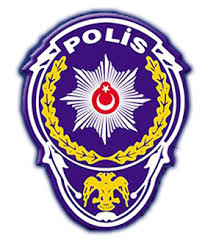 KARAKOLİTFAİYE110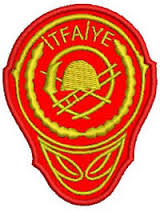 HIZIR ACİL112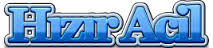 SU ARIZA185DOĞAL GAZ187ZEHİR DANIŞMA114TELEFON ARIZA121UYUŞTURUCU BİLGİ171ÜNİVERSİTE HASTANESİ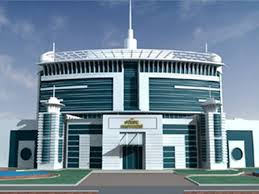 DEVLET HASTANESİÖZEL HASTANEAMBULANS112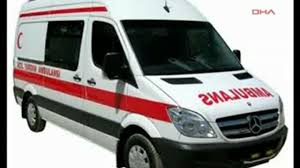 OKUL MÜDÜRÜOSMAN EPCİMMÜDÜR BAŞYARDIMCISIAYDAN ÖZKAYAMÜDÜR YARDIMCISIFATMA ULUMÜDÜR YARDIMCISIMURATHAN CILAMÜDÜR YARDIMCISIMÜDÜR YARDIMCISIMÜDÜR YARDIMCISIMÜDÜR YARDIMCISIİŞ SAĞLIĞI VE GÜVENLİĞİ BÜRO YÖNETİCİSİH. Cihangir TUĞSAVUL0532 513 84 28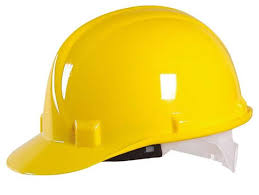 İŞ GÜVENLİĞİ UZMANIİŞYERİ HEKİMİ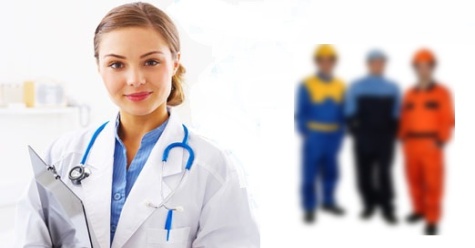 ACİL DURUM KOORDİNATÖRÜOSMAN EPCİM505 566 29 41TOPLANMA BÖLGESİ KOORDİNATÖRÜŞAHİN BORAN505 455 62 70YANGIN KOORDİNATÖRÜCENGİZ AKSOY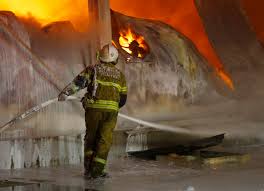 İLÇE MİLLİ EĞİTİM MÜDÜRLÜĞÜFATİH 531 918 92 02